SPOJI SLIKU I OPIS CVIJETA. ISPOD SLIKE NAPIŠI IME CVIJETA!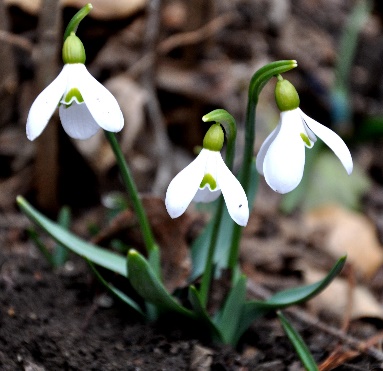 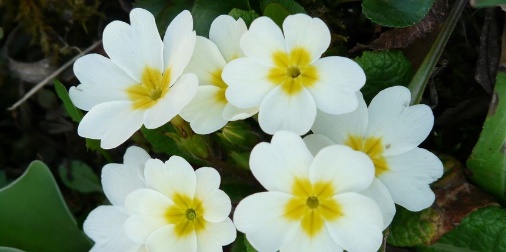 ______________________________					__________________________________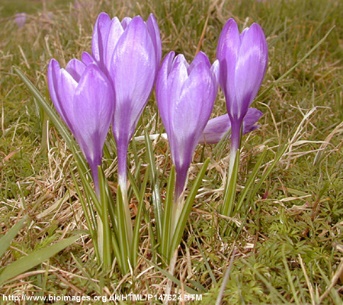 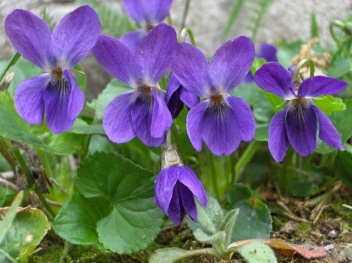 ____________________________						_____________________________